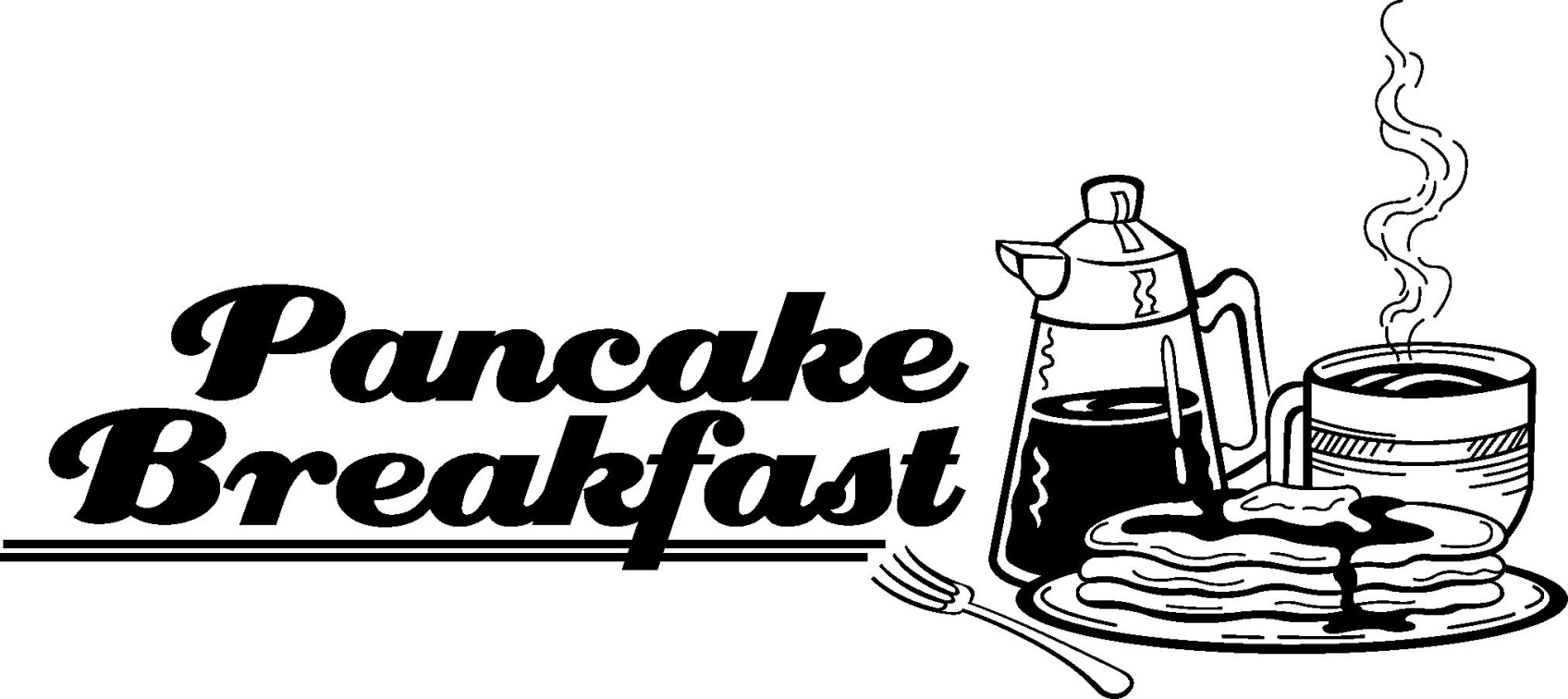 Saturday, May 22, 20218:00 a.m. - 11:00 a.m.Adults $7.00   Children $4.00 
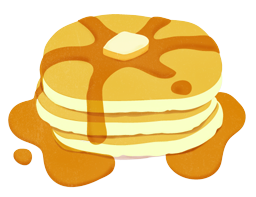 